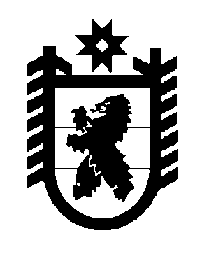 Российская Федерация Республика Карелия    ПРАВИТЕЛЬСТВО РЕСПУБЛИКИ КАРЕЛИЯРАСПОРЯЖЕНИЕот  21 января 2016 года № 42р-Пг. Петрозаводск В соответствии с частью 11 статьи 154 Федерального закона 
от 22 августа   2004 года № 122-ФЗ «О внесении изменений в законодательные акты Российской Федерации и признании утратившими силу некоторых законодательных актов Российской Федерации в связи с принятием федеральных законов «О внесении изменений и дополнений в Федеральный закон «Об общих принципах организации законодательных (представительных) и исполнительных органов государственной власти субъектов Российской Федерации» и «Об общих принципах организации местного самоуправления в Российской Федерации», на основании распоряжения Территориального управления Федерального агентства по управлению государственным имуществом в Республике Карелия 
от 11 ноября 2015 года № 153/Рп «О безвозмездной передаче имущества, находящегося в федеральной собственности и закрепленного на праве оперативного управления за Федеральным казенным учреждением «Управление автомобильной магистрали Санкт-Петербург – Мурманск Федерального дорожного агентства», в государственную собственность Республики Карелия»:  1. Принять в государственную собственность Республики Карелия имущество, находящееся в федеральной собственности, согласно приложению к настоящему распоряжению.2. Государственному комитету Республики Карелия по управлению государственным имуществом и организации закупок подписать акт приема-передачи имущества, указанного в пункте 1 настоящего распоряжения.           ГлаваРеспублики  Карелия                                                              А.П. ХудилайненПриложение к распоряжению
Правительства Республики Карелия
от  21 января 2016 года № 42р-ППЕРЕЧЕНЬ имущества, закрепленного на праве оперативного управления за Федеральным казенным учреждением «Управление автомобильной магистрали 
Санкт-Петербург – Мурманск Федерального дорожного агентства», принимаемого из федеральной собственности 
в государственную собственность Республики Карелия______________№ п/пНаименование имуществаАдрес места нахождения имуществаИндивидуализирующие характеристики имущества12341.Автомобильная дорога от Санкт-Петербурга через Приозерск, Сортавалу до Петрозаводска, Лахденпохский район, км 155+403 – км 159+935Республика Карелия, Лахденпохский районкадастровый номер 10:12:0000000:4954, протяженность 4,6820 км,первоначальная стоимость 16158,05400 тыс. рублей,  остаточная стоимость 6828,51700 тыс. рублей2.Автомобильная дорога от Санкт-Петербурга через Приозерск, Сортавалу до Петрозаводска, Лахденпохский район, км 167+224 – км 172+165Республика Карелия, Лахденпохский районкадастровый номер 10:12:0000000:4950,протяженность 4,970 км,первоначальная стоимость 18535,519 тыс. рублей, остаточная стоимость 7240,11598 тыс. рублей3.Земельный участокРеспублика Карелия, Лахденпохский район, пос. Хийтола, земельный участок расположен в када-стровом квартале 10:12:0040104кадастровый номер 10:12:0040104:100, категория земель – земли населенных пунктов, площадь 10113 кв. м4.Земельный участокРеспублика Карелия, Лахденпохский район, земельный участок расположен в кадастровом квар-тале 10:12:0051303кадастровый номер 10:12:0051303:804, категория земель – земли промышленности, площадь 43619,0 кв. м12345.Земельный участокРеспублика Карелия, Лахденпохский район, пос. Хийтола, земельный участок расположен в када-стровом квартале 10:12:0040103кадастровый номер 10:12:0040103:46, категория земель – земли населенных пунктов, площадь 12596,0 кв. м6.Земельный участокРеспублика Карелия, Лахденпохский район, земельный участок расположен в кадастровом квар-тале 10:12:0051302кадастровый номер 10:12:0051302:1722, категория земель – земли промышленности, площадь 41888,0 кв. м7.Земельный участокРеспублика Карелия, Лахденпохский район, земельный участок расположен в кадастровом квар-тале 10:12:0041003кадастровый номер 10:12:0041003:352, категория земель – земли промышленности, площадь 2195,0 кв. м8.Земельный участокРеспублика Карелия, Лахденпохский район, земельный участок расположен в кадастровом квар-тале 10:12:0041003кадастровый номер 10:12:0041003:392, категория земель – земли промышленности, площадь 92256,0 кв. м9.Земельный участокРеспублика Карелия, Лахденпохский район, земельный участок расположен в кадастровом квар-тале 10:12:0041002кадастровый номер 10:12:0041002:240, категория земель – земли промышленности, площадь 4053,0 кв. м